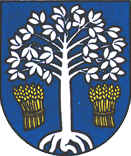 Zápisnica  zo zasadnutia Miestneho zastupiteľstva mestskej časti Bratislava – Čunovo konaného dňa 27. 1. 2022 o 17.00 hod.v zasadačke Miestneho úradu.Prítomní: podľa prezenčnej listiny                                                                           P r o g r a m  :OtvorenieVoľba návrhovej komisie, určenie overovateľov zápisnice a zapisovateľaSchválenie programuKontrola plnenia uznesení splatných ku dňu 24.1.2022 Návrh rozpočtu mestskej časti Bratislava - Čunovo na rok 2022 a viacročného rozpočtu na roky 2023 – 2024 a odborné stanovisko miestnej kontrolórky k návrhu rozpočtu MČ Bratislava  na rok 2022 a k viacročnému rozpočtu na roky 2023 – 20245.A Dodatok č. 2 k Zmluve o spoločnej činnosti pri plnení preneseného    výkonu štátnej správy na úseku územného konania a stavebného    poriadku medzi mestskými časťami Bratislava-Rusovce, Bratislava-    Jarovce a Bratislava-Čunovo.Návrh Programu hospodárskeho a sociálneho rozvoja MČ Bratislava-Čunovo na roky 2021-2027Správa o výchovno-vzdelávacej činnosti, jej výsledkoch a podmienkach materskej školy Bratislava-Čunovo za rok 2020/2021Návrh Plánu kontrolnej činnosti miestnej kontrolórky mestskej časti Bratislava-Čunovo na 1. polrok 2022Návrh na schválenie Zmluvy o spolupráci pri zabezpečovaní odťahovej služby medzi MČ Bratislava-Čunovo a Mestským parkovacím systémom, spol.s.r.o.Návrh Nájomnej zmluvy č. HM/-001-2022/300 medzi MČ Bratislava-Čunovo a š.p. HydromeliorácieŽiadosť o predĺženie Nájomnej zmluvy spol. DKFB, s.r.o.Návrh plánu zasadnutí miestneho zastupiteľstva na rok 2022InformácieRôzneK bodu č.1Starostka o 17.05 hod. privítala prítomných poslancov a zástupcov občanov. K bodu č.2Návrhová komisia: p. Broszová, p. Hátas, p. Kodhajová Overovatelia zápisnice: p. Maschkanová, p. PuhovichZapisovateľka: p. ŠvábekováK bodu č.3K predloženému návrhu programu nemali poslanci žiadne pripomienky, starostka navrhla zaradiť za bod 5- Dodatok č. 2 k Zmluve o spoločnej činnosti pri plnení preneseného výkonu štátnej správy na úseku územného konania a stavebného poriadku medzi mestskými časťami Bratislava-Rusovce, Bratislava-Jarovce a Bratislava-Čunovo.S takto predloženým návrhom na doplnenie programu poslanci súhlasili.K bodu č.4K predloženej kontrole plnenia uznesení, ktoré má informatívny charakter, nemali poslanci pripomienky. Uznesením č. 1/2022  - berie na vedomie kontrolu plnenia uznesení s termínom plnenia k 24.1.2022Hlasovanie :            Za: p. Broszová, p. Hátas, p. Kodhajová, p. Maschkanová, p. Puhovich   Proti: 0Zdržal sa : 0K bodu č.5Predsedníčka finančnej komisie p. Maschkanová informovala prítomných, že finančná komisia k uvedenému bodu rokovania zasadala ešte pred zverejnením materiálu, do ktorého boli zapracované pripomienky jednotlivých členov. Následne bol rozpočet zverejnený a finančná komisia súhlasí s jeho schválením. Miestna kontrolórka: pripravila stanovisko bez výhrad, uviedla v ňom, že nemá k predloženému materiálu pripomienky, všetky náležitosti vyplývajúce zo zákona boli dodržané a odporúča jeho schválenie.Starostka doplnila, že bude náročné naplniť všetky položky, ktoré nie sú v rozpočte, nakoľko došlo k navýšeniu energií až do výšky 300%, ktoré budeme musieť riešiť, zároveň budeme musieť hľadať finančné prostriedky na zariadenie materskej školy atď..Uznesením č. 2/2022 1) schvaľuje  založenie nového podprogramu č. 7.3: „Materská škola – Mladé Čunovo“ a prečíslovanie podprogramu „Základná škola“ z  č. 7.3. na č. 7.4. od roku 2022 vrátane 2) schvaľuje  a) rozpočet mestskej časti Bratislava – Čunovo na rok 2022 vrátane programov a podprogramov b) použitie rezervného fondu vo výške 50.854,82 Euro, z toho: - vo výške 43.368,00 Euro na splácanie istiny z úveru - vo výške   1.300,00 Euro na stavebný dozor stavby novej materskej školy - vo výške   6.186,82 Euro spoluúčasť zo zmluvy o NFP pri výstavbe novej materskej školy                            V príjmovej časti:Bežné príjmy		   802.477,00 €Kapitálové príjmy			  0,00 €Finančné operácie	             245.975,02 €Príjmy spolu	            	 1.048.452,02 €Vo výdavkovej časti:Bežné výdavky		    802.232,30 €Kapitálové výdavky		    202.851,72 €Finančné operácie		      43.368,00 €Výdavky  spolu		 1.048.452,02 €Výsledok hospodárenia je vyrovnaný rozpočet. 3) berie na vedomie Návrh rozpočtu mestskej časti Bratislava-Čunovo na roky 2023 a 2024 vrátane programov a podprogramov:-   na rok 2023 v členení: celkové príjmy 820.961,- €, celkové výdavky 820.961,- €, s výsledkom hospodárenia - vyrovnaný-   na rok 2024 v členení: celkové príjmy 832.161,- €, celkové výdavky 832.161,- €, s výsledkom hospodárenia – vyrovnaný4)  berie na vedomie Odborné stanovisko miestnej kontrolórky k návrhu rozpočtu MČ Bratislava  na rok 2022 a k viacročnému rozpočtu na roky 2023 – 2024.5) splnomocňuje podľa § 11 ods. 4 písm. b zákona č. 369/1990 Zb. v znení neskorších predpisov starostku MČ Bratislava - Čunovo upravovať v priebehu roka rozpočet MČ Bratislava - Čunovo na rok 2022 v nasledovnom rozsahu:a) v plnej výške v prípade účelovo určených finančných prostriedkov zo štátneho rozpočtu, z prostriedkov VÚC, z prostriedkov EÚ alebo iných zdrojovb) v prípade zmeny výšky transferov zo štátneho rozpočtu na prenesené kompetencie v príjmoch aj výdavkoch bežného rozpočtuc) vykonávať presun rozpočtovaných prostriedkov medzi podprogramami  a v rámci jedného programu do výšky najviac  5.000,- EUR/týždenne pri zabezpečení vyrovnanosti alebo prebytkovosti bežného rozpočtud) vykonávať zmenu v číslovaní položiek, zdrojov a klasifikácie v rozpočte výdavkov a príjmovHlasovanie :            Za: p. Broszová, p. Hátas, p. Kodhajová, p. Maschkanová, p. Puhovich   Proti: 0Zdržal sa : 0K bodu č. 5AV čase podpisu zmluvy pred 10 rokmi bol objem podaní adresovaných stavebnému úradu nižší avšak vzhľadom k prudkému stavebnému nárastu  každým rokom musíme jeho činnosť dofinancovávať. K tejto problematike prebehlo niekoľkokrát stretnutie starostov zainteresovaných mestských častí a uvažovalo sa i o odčlenení Jaroviec a Čunova avšak je problém s obsadením pracovných pozícií odborne spôsobilými osobami.V jednotlivých položkách predkladaného materiálu nie sú zohľadnené zvýšené náklady na energiu.Uznesením č.  3/2022 schvaľuje Dodatok č. 2 k Zmluve o spoločnej činnosti pri plnení preneseného výkonu štátnej správy na úseku územného konania a stavebného poriadku medzi mestskými časťami Bratislava-Rusovce, Bratislava-Jarovce a Bratislava-Čunovo.Hlasovanie :            Za: p. Broszová, p. Hátas, p. Kodhajová, p. Maschkanová, p. Puhovich   Proti: 0Zdržal sa : 0K bodu č. 6K predloženému materiálu bola doručená len jedna pripomienka týkajúca sa použitej fotografie umiestnenej na titulnej strane.Starostka navrhla zvážiť pridanie výstavby multifunkčnej haly do PHSR, s ktorej výstavbou bude alebo nebude možné začať v závislosti od vyhlásených výziev podporujúcich takéto aktivity. Podmienkou výziev však je preukázať jej plánovanie. S návrhom poslanci súhlasili.Uznesením č. 4 /2022 schvaľuje Program hospodárskeho a sociálneho rozvoja MČ Bratislava-Čunovo na roky 2021-2027Hlasovanie :            Za: p. Broszová, p. Hátas, p. Kodhajová, p. Maschkanová, p. Puhovich   Proti: 0Zdržal sa : 0K bodu č. 7Riaditeľka predložila správu, v ktorej uviedla všetky uskutočnené aktivity za uplynulý školský rok. K predloženému materiálu, ktorý má len informatívny charakter poslanci nemali pripomienky.Uznesením č. 5/2022 – schvaľuje Správu o výchovno-vzdelávacej činnosti, jej výsledkoch a podmienkach Materskej školy Bratislava-Čunovo za školský rok 2020/2021Hlasovanie :            Za: p. Broszová, p. Hátas, p. Kodhajová, p. Maschkanová, p. Puhovich   Proti: 0Zdržal sa : 0K bodu č. 8Plán kontrolnej činnosti bol zverejnený a vyvesený na úradnej tabuli bez pripomienok. Obsahuje aj kontroly, ktoré v minulosti vyžadovali poslanci.Uznesením č. 6 /2022 - berie na vedomie Plán kontrolnej činnosti miestnej kontrolórky mestskej časti Bratislava- Čunovo na 1. polrok 2022Hlasovanie :            Za: p. Broszová, p. Hátas, p. Kodhajová, p. Maschkanová, p. Puhovich   Proti: 0Zdržal sa : 0K bodu č.9Materiál bol zaslaný všetkým mestským častiam. Nakoľko na minulom zasadnutí k predloženému materiálu vyvstali otázky, Magistrát zaslal odpovede, ktoré sú súčasťou materiálu. Bude ešte potrebné schváliť plochu, na ktorej budú po dobu 60 dní odtiahnuté motorové vozidlá odstavené. Poslanec Hátas navrhol pred podpisom zmluvy zorganizovať pracovné stretnutie za účelom hlbšieho sa zoznámenia s podmienkami.Uznesením č. 7/2022- schvaľuje Zmluvu o spolupráci pri zabezpečovaní odťahovej služby medzi MČ Bratislava-Čunovo a Mestským parkovacím systémom, spol. s.r.o. Hlasovanie :            Za: p. Broszová, p. Hátas, p. Kodhajová, p. Maschkanová, p. Puhovich   Proti: 0Zdržal sa : 0K bodu č.10Začali sme rokovať so spol. Hydromeliorácie o možnosti nájmu bývalej čerpacej stanice. Zmluva bola niekoľkokrát pripomienkovaná, sme povinní areál oplotiť. Hydroemliorácie dajú vypracovať znalecký posudok, našou úlohou bude zabezpečiť odkvapy, napojenie na elektrinu, vypracovať projekt s vyčíslením nákladov. V prípade predaja, ktorý musí byť spol. Hydromeliorácie vyradený ako prebytočný, by mala mestská časť predkupné právo na uvedený majetok.Uznesením č. 8/2022- A: schvaľuje nájom objektu areálu vodnej stavby, čerpacej stanice s názvom „ČS stavebná časť - ZČS Čunovo“ EČ: 5104 308 006, ktorá je súčasťou vodnej stavby: “ZP Čunovo“ EČ: 5140 308, súpis. Č. 1124, zapísanej na LV č. 1123, v k.ú. Čunovo na par.č. 248/1, 248/2, 248/3, za účelom skladovania hnuteľných vecí nájomcu, za cenu 226,40 € /rok bez DPH, na dobu neurčitú ; - B: poveruje starostku podpisom nájomnej zmluvy so š.p. Hyromeliorácie Hlasovanie :            Za: p. Broszová, p. Hátas, p. Kodhajová, p. Maschkanová, p. Puhovich   Proti: 0Zdržal sa : 0K bodu č.11Spol. DKFB, ktorá dlhodobo užíva predmet nájmu požiadala o jeho predĺženie, pričom poslanci sa dohodli na predĺžení o jeden rok. Uznesením č. 9/2022- schvaľuje predĺženie Nájomnej zmluvy spol. DKFB na nehnuteľnosť-vodnú plochu na par.č. 1335 vedenú na LV č. 767 o výmere 14.854 m2, vo vlastníctve hl. mesta SR Bratislavy, v správe MČ Bratislava-Čunovo do 31.12.2022Hlasovanie :            Za: p. Broszová, p. Hátas, p. Kodhajová, p. Maschkanová, p. Puhovich   Proti: 0Zdržal sa : 0K bodu č.12V prípade potreby mimoriadneho zasadnutia bude možné termín doplniť keďže materiál má len informatívny charakter.Uznesením č. 10 /2022- berie na vedomie Plán zasadnutí miestneho zastupiteľstva na rok 2022Hlasovanie :            Za: p. Broszová, p. Hátas, p. Kodhajová, p. Maschkanová, p. Puhovich   Proti: 0Zdržal sa : 0K bodu č. 13Uznesením č. 11/2022 - berie na vedomieInformácie o : stave výstavby novej materskej školy – Mladé Čunovo ( ukončujú sa práce v interiéri, bude potrebné riešiť vnútorné zariadenie škôlky,  zamestnancov ako aj vonkajšie priestory)stave projektu výstavby novej ZŠ ( Okresný úrad zrušil územné rozhodnutie z dôvodu doručených námietok účastníkov konaniaStarostka poukázala na množiace sa podnety na stránke „odkaz pre starostu“, ktoré bude musieť adresovať  na prešetrenie i poslancom, nakoľko neskutočne zaťažujú a oberajú o čas, ktorý je potrebný na riešenie pálčivejších problémov. Nie je v silách úradu všetky podnety preveriť a riešiť. Hlasovanie :            Za: p. Broszová, p. Hátas, p. Kodhajová, p. Maschkanová, p. Puhovich   Proti: 0Zdržal sa : 0K bodu č. 14Poslankyňa Kodhajová navrhla v súvislosti s rozkopávkou, ktorá prebieha v mestskej časti aby pred prevzatím prác občania spísali vady a pripomienky k vykonaným prácam.Občan R.P. prítomných informoval o skutočnosti, že so zodpovedným pracovníkom spoločnosti vykonávajúce výkopové práce a pokládku optokábla spísali nedostatky a systémové technické vady vzniknuté nie len počas samotných výkopov, kladenia káblov ale aj uzatvárania výkopov v časti Mladé Čunovo. Osobne nesúhlasil so spôsobom akým sa uzatvárajú otvorené jamy, nedodržujú projektovú dokumentáciu, dielo nedávajú do pôvodného stavu. Kladú suchý betón miesto štvorfrakcie, ktorá bola pôvodne použitá zhotoviteľom. Poveternostné podmienky môžu časom reálne odkryť poškodenia ku ktorým  došlo. Zároveň podobne ako poslankyňa Kodhajová  vyjadril námietky k umiestňovaniu skriniek pred jednotlivými nehnuteľnosťami , k prepadnutým chodníkom a poškodenej zámkovej dlažbe. Investor si je vedomí situácie, akonáhle počasie dovolí jednotlivé námietky sa budú operatívne riešiť. Poslankyňa Kodhajová upozornila na nefunkčné verejné osvetlenie na zastávke Konopiská. Starostka preverí situáciu na Magistráte keďže situácia s nefunkčným osvetlením v tejto časti je už dlhodobejšia. Občan J.B. upozornil na riešenie neúnosnej situácie s parkovaním motorových vozidiel v časti pred kostolom a pred materskou školou. Starostka v krátkosti s diskutujúcimi prerokovala nie len problém parkovania áut z pohľadu plánovanej parkovacej politiky ako aj problém obchvatovej komunikácie od Schengenskej,  ktorá utrpela a je značne poškodená v dôsledku prejazdu ťažkých mechanizmov. Starostka poďakovala prítomným a ukončila rokovanie o 18.35. hod..Overovatelia zápisnice: Ing. Lenka Maschkanová                                    PaedDr. Martin PuhovichZapísala: Mgr. Švábeková